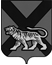 ТЕРРИТОРИАЛЬНАЯ ИЗБИРАТЕЛЬНАЯ КОМИССИЯ ХАНКАЙСКОГО РАЙОНАР Е Ш Е Н И Е23.06.2017 		                   с. Камень-Рыболов	                        № 56/197Об информации о проведении Дня молодого избирателя в Ханкайском муниципальном районе в 2017 году Заслушав информацию председателя территориальной избирательной комиссии Ханкайского района Гурулевой О.В. об исполнении решения территориальной избирательной комиссии Ханкайского района от 08.02.2017 №52/186 «О проведении Дня молодого избирателя в Ханкайском муниципальном районе в 2017 году», территориальная избирательная комиссия Ханкайского районаРЕШИЛА:         1. Информацию о проведении Дня молодого избирателя в Ханкайском муниципальном районе в 2017 году принять к сведению (прилагается). 2. Решение территориальной избирательной комиссии Ханкайского района от 08.02.2017 №52/186 «О проведении Дня молодого избирателя в Ханкайском муниципальном районе в 2017 году» снять с контроля.Председатель комиссии                                                                     О.В.ГурулеваСекретарь комиссии				                                    А.М.Иващенко                                                                                 Приложение к решению территориальной                                                                                избирательной комиссии                                                                                 Ханкайского района                                                                                 от 23.06.2017 №56/197Информацияо проведении Дня молодого избирателя в Ханкайском муниципальном районе в 2017 году С 20 февраля по 20 марта в Ханкайском муниципальном районе территориальной избирательной комиссией совместно с Управлением народного образования проводились мероприятия, посвященные Дню молодого избирателя, согласно плану, утвержденному решением ТИК.В 14 школах района и филиале агропромышленного колледжа прошли  тематические классные часы, на которых ребята познакомились с основами избирательного права. Прошли встречи с председателями участковых избирательных комиссий, которые  рассказали ребятам о месте и роли участковых избирательных комиссий в системе избирательных комиссий в Российской Федерации, о прошедших в 2016 году выборах депутатов Государственной Думы Федерального Собрания Российской Федерации и Законодательного Собрания Приморского края. В школьных библиотеках были оформлены стенды и книжные выставки.Активное участие в данных мероприятиях приняли члены ТИК Ханкайского района Анисимова М.Н., Гаркавец М.Н. и Зубок Л.Г., председатели и члены участковых комиссий избирательных участков: №2904 - Костенко Т.П. и Федорова Е.Б., №2906 - Храмылева С.И., №2907 - Федюченко И.А., №2910 - Бибик Л.М., №2912 - Романова Н.И. и Кияшко В.В., №2913 - Мельник В.О., №2915 - Денисова Г.И., № 2916 - Саломатина Л.В., №2917 - Маленко И.В., №2919 - Осадчая Л.В. и Теслина С.Н., №2924 - Меновщикова О.В. и Волкова Т.Б., №2925 - Бабинцева О.Ю., №2926 - Теплова А.А. и Тимощук Л.А..В Ханкайском филиале Уссурийского агропромышленного колледжа под руководством преподавателя - председателя участковой избирательной комиссии Храмылевой С.И. прошла квест-игра «Молодой избиратель», в которой принимали участие 6 команд по 5 человек из студентов 1 и 2 курса. Жюри - члены территориальной избирательной комиссии района - оценивало 6 заданий. Проходя по маршруту игры, ребята составляли синквейны - короткие стихотворения, состоящие из пяти нерифмованных строк, со словами «избиратель», «конституция», «депутат», «выборы», демонстрировали знание значений слов, связанных с выборной тематикой, разгадывали кроссворды, рисовали эмблемы кандидатов в депутаты. Ребятам пришлось использовать дополнительную литературу, проявлять смекалку, находчивость, сообразительность, командный дух и сплочённость. Все участники проявили активность и интерес к игре, испытания проходили с азартом, отвечали дружно на вопросы за короткий промежуток времени. В школе №12 с.Первомайское прошли классные часы, на которых ребята познакомились с основами избирательного права в Российской Федерации, встретились с депутатом районной Думы А.В. Павленко и председателем участковой избирательной комиссии О.Ю. Бабинцевой. Ребята принимали активное участие в обсуждении тем «Что значит быть гражданином?», «Будущее моей страны - мое будущее».В Троицкой средней школе №10 прошли уроки на тему «Избирательное право», которые провела учитель истории, депутат муниципального комитета Ильинского сельского поселения Т.А. Соломянникова. Учащиеся 9 - 11 классов встречались с председателем участковой избирательной комиссии Г.И. Денисовой. Галина Ильинична рассказала ребятам о работе комиссии в период подготовки и проведения выборов и ответила на вопросы ребят.В школе №4 села Октябрьское прошла встреча учащихся с председателем и секретарем участковой избирательной комиссии Осадчей Л.В. и Теслиной С.Н., которые познакомили учащихся с процедурой выборов, оборудованием избирательного участка, обязанностями членов избирательной комиссии и работой комиссии в день голосования. Библиотекарь Малышкина Л.П. оформила тематическую книжную выставку и провела ознакомительные беседы с учащимися младших классов.В МБОУ СОШ №14 с. Камень-Рыболов прошел информационный час «Выборы в моей жизни». Учащиеся познакомились с избирательным правом и избирательным процессом, принципами участия граждан в выборах и приняли участие в тесте-размышлении «Я - молодой избиратель!».В школе №5 села Ильинка были проведены беседа о правах и обязанностях молодых избирателей, конкурс детского рисунка, анкетирование, состоялась встреча с председателем участковой избирательной комиссии Л.В. Соломатиной.В школе №13 села Владимиро-Петровка в 9 классе прошел классный час на тему «Избирательное право в Российской Федерации». Старшеклассники встретились с председателем участковой избирательной комиссии Л.М. Бибик и провели игру «Выборы». В школе №8 села Мельгуновка для учащихся 8-11 классов был проведен урок-викторина, на который была приглашена В.О. Мельник - член УИК. Учащиеся 10 класса на уроке информатики нашли необходимую информацию, распечатали и оформили уголок с основными понятиями (кандидат, предвыборная программа, кабины для голосования, ящики для голосования, избирательный бюллетень).В школе №9 села Комиссарово прошла неделя, посвящённая дню молодого избирателя. Учащиеся 3-8 классов приняли участие в конкурсе рисунков «Выборы глазами детей». Председатель участковой избирательной комиссии Маленко И.В. рассказала об основах избирательного права.В школе №7 села Новокачалинск были проведены тематические классные часы, прошла встреча с председателем участковой избирательной комиссии О.В. Меновщиковой и секретарем комиссии Волковой Т.Б., учащиеся приняли участие в ролевой игре «Я - избиратель», конкурсе рисунков «Выборы глазами детей». В школе №6 села Новоселище прошел единый классный час для старшеклассников «Выборы - дело каждого!», на который были приглашены председатель участковой избирательной комиссии Н.И. Романова и член комиссии В.В. Кияшко, которые рассказали о работе избирательной комиссии в период организации и проведении выборов. Члены УИК вместе с ребятами приняли участие в игре «Выборы», в ходе которой был избран председатель школьного совета.          Учащиеся 9-11 классов школы №3 села Астраханка написали словарный диктант по основным терминам и понятиям, используемым в законодательстве о выборах. В школе прошли классные часы «Азбука прав детей», «Подросток как гражданин», «Сегодня школьник – завтра избиратель».          В школе №2 села Камень-Рыболов учащиеся участвовали в викторине по избирательному праву «Я - будущий избиратель», конкурсе рисунков «Выборы глазами детей», писали сочинение «Мой наказ депутату». Учащиеся школы №3 села Камень-Рыболов познакомились с основами избирательного права, участвовали в викторине «Избирательное право. Избирательный процесс». Для учеников 5-х классов была проведена познавательная игра «Знай и уважай» в форме «Брейн-ринга». Была проведена встреча старшеклассников с членом ТИК Гаркавец М.Н. и членами участковой избирательной комиссии Костенко Т.П. и Федоровой Е.Б. по вопросам участия молодежи в выборах и референдумах. Члены комиссий в качестве консультантов приняли участие в деловой игре «Поиграем в выборы», в ходе которой был показан процесс выдвижения кандидатов в состав Думы поселения, были организованы три избирательных штаба, кандидаты с помощью своих помощников составляли программы и представляли их «избирателям», работала избирательная комиссия, которая организовывала и проводила выборы. Игра вызвала живой интерес у ребят. В ходе игры шло обсуждение различных ситуаций, ребята задавали вопросы консультантам и получали ответы. Учащиеся 8 и 9 классов МБОУ ООШ №15 села Турий Рог встретились с членами участковой избирательной комиссии Тепловой А.А. и Тимощук Л.А., приняли участие в викторине «Я на выборы пойду, пусть меня научат».107 самых активных участников проводимых мероприятий были награждены Управлением народного образования и ТИК грамотами и благодарностями и памятными сувенирами.Все проводимые мероприятия были направлены на повышение уровня информированности учащихся по вопросам избирательного права, воспитания чувства гражданственности, патриотизма, долга.